Intellectual Property Law Section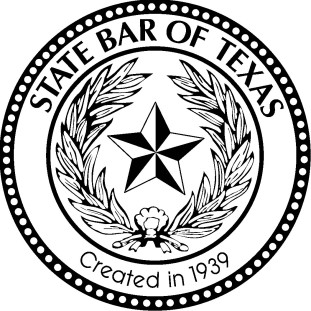 State Bar of Texas2024 Texas Inventor of the Year Nomination FormThe 2024 Texas Inventor of the Year will be recognized at the Annual Meeting of the State Bar of Texas (“SBOT”) in Dallas on June 20-21, 2024.Please provide the information requested in this form, which includes four sections, to submit nominations for the 2024 Inventor of the Year.  The Inventor Recognition Committee (“IRC”) of the Intellectual Property Law Section (“IPLS”) of the SBOT will select the winner based primarily upon the responses in Section III.  Section I.  General Instructions 1.	All nominations are due by April 15, 2024.  Nominations of clients and employees are accepted and encouraged.  The winner will be notified no later than May 17, 2024.  2.	Single inventors may be nominated even if there are multiple inventors on the relevant patent(s).  A group of inventors working on the same technology may be nominated so long as each member of the group is an inventor of at least one patent considered; each member need not be co-inventors on the same patents.3.	Please submit all nominations via email to Stephanie Dowdy at sraines21@hotmail.com.Section II.  Background Information of the Nominee 1.	Nominee’s Name:Nominee’s Address:Nominee’s Business Affiliation: Nominee’s Year of birth (if known):	2.	Please provide the nominee’s current resume or C.V., or please provide a list of the nominee’s educational accomplishments, career positions, current professional memberships (including offices held), and prior awards.	3.	List all of the nominee’s U.S. patents by number and title (a database printout is also sufficient, note that only a copy of the patent(s) described in Section III should be attached): Section III.  Invention(s) Forming the Basis of the NominationPlease append one or more pages with the following information.1.	Information on the U.S. patent(s) for which the nomination is being made: Identify the U.S. patent or patents for which the nomination is being made. Include a description and a brief history of the invention(s).  All nominations must be based on inventions having at least one U.S. patent.  The committee will consider a nomination based on an invention covered by an existing or an expired patent.Please provide copies of the patent(s) describing the invention(s). Additional visual aids or information describing the invention may also be included.2.	Known litigation, interference, or other proceedings:  Identify any known litigation, post grant proceedings, interferences, derivation proceedings, or other judicial type proceeding that involves or involved the invention(s) or patent(s) and any reexaminations or reissue requests.  The committee will not consider inventions based on patents (a) currently in litigation, re-examination, reissue, post grant proceedings, derivation proceedings, and interference proceedings, or (b) that have been held unenforceable or that contain any claims that have been held invalid (patents with claims modified during completed U.S.P.T.O. proceedings will be considered).3.	Contribution to society: Describe the specific contribution of the invention(s) to society.	4.	Impact on commerce: Describe the impact of the invention(s) on U.S. or Texas commerce.  All nominations must be based on inventions that have significantly impacted the Texas or U.S. economy. More general impact on the world economy may be described, but specific effects on Texas and the U.S. should be included.	Section IV.  Background Information of the Nominator Nominator’s Name:Nominator’s Address:Nominator’s Email Address:Nominator’s Business Affiliation: